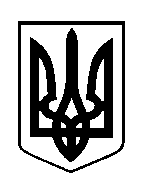 ШОСТКИНСЬКА РАЙОННА РАДАВОСЬМЕ  СКЛИКАННЯ  ОДИНАДЦЯТА СЕСІЯРІШЕННЯм.Шостка06 березня 2022 рокуУ зв’язку з військовою агресією Російської Федерації проти України, обстрілами російською авіацією міст, сіл, селищ України, внаслідок чого гинуть тисячі мирних українців, керуючись статтею 43 Закону України «Про місцеве самоврядування в Україні», районна рада ВИРІШИЛА: Звернутися до Президента США, Президента Франції, Канцлера Німеччини, Прем’єр-міністра Великобританії, Генерального Секретаря НАТО, Урядів та парламентів країн-членів НАТО, Послів та дипломатичного корпусу усіх держав НАТО з вимогою про закриття неба над Україною (звернення додається).Голові районної ради забезпечити направлення цього рішення до вказаних адресатів засобами електронної пошти.Голова                                                                                            В.СоколЗВЕРНЕННЯ Шосткинської районної ради Сумської області Україна до Президента США, Президента Франції, Канцлера Німеччини, Прем’єр-міністра Великобританії, Генерального Секретаря НАТО, Урядів та парламентів країн-членів НАТО, Послів та дипломатичного корпусу усіх держав НАТО з вимогою про закриття неба над УкраїноюМи, депутати Шосткинської районної ради Сумської області Україна, звертаємось до Президента США, Президента Франції, Канцлера Німеччини, Прем’єр-міністра Великобританії, Генерального Секретаря НАТО, Урядів та парламентів країн-членів НАТО, Послів та дипломатичного корпусу усіх держав НАТО у підтримку Президента України Володимира Зеленського та українського народу з вимогою про закриття неба над Україною.В Україні 11-ий день триває війна. Це війна Росії проти українського народу, який став на захист свободи та європейських цінностей демократії. За цей час загинули тисячі мирних українців, з них сотні дітей. У нас руйнуються житлові будинки, об’єкти соціальної інфраструктури: лікарні, освітні заклади, харчова промисловість. Багато українських районів знаходиться у повній блокаді.Забрані життя наших громадян й усі ці руйнування, спричинені здебільшого польотами російської військової авіації та ракет, що без розбору гатять по Україні. Результати цього варварства бачить увесь світ.Тому ми, депутати Шосткинської районної ради Сумської області Україна, представники української місцевої демократії, представники українського народу, що пліч-о-пліч стоїмо у боротьбі проти Росії, звертаємось до ВАС з вимогою – ЗАКРИТИ НЕБО від військової авіації Росії та сприяти якнайшвидшому отриманню Україною допомоги у вигляді винищувачів.Кожна згаяна хвилина – це смерті наших громадян, жінок та дітей, це знищені наші міста і села!Діяти потрібно негайно!СХВАЛЕНОРішення Шосткинської районної радиСумської області Українавід 06 березня 2022 рокуПро звернення Шосткинської районної ради Сумської області Україна до Президента США, Президента Франції, Канцлера Німеччини, Прем’єр-міністра Великобританії, Генерального Секретаря НАТО, Урядів та парламентів країн-членів НАТО, Послів та дипломатичного корпусу усіх держав НАТО з вимогою про закриття неба над Україною   